CALL FOR PARTICIPANTSSVIT-Ukraine, AVI-Moldova, ArmActive-Youth Center Armenia & SCI-D invite you to send applications for:Background of the projectCulture and conflict are inextricably linked. When problems surface, between or within cultures, it is often a response to difficulties in dealing with differences. Whether this pertains to racial, religious, political, social, or economic matters difference is often a source of fear and misunderstanding.For any conflict that touches us where we're vulnerable, where we make meaning or influence our identities, there is always a cultural component. The Armenian-Azeri or Transnistria-Moldova, as well as nowadays exploded Ukrainian-Russian conflict for example, are not just about land - it's also about identity. Conflicts between teenagers and parents are shaped by generational culture and conflicts between spouses are influenced by gender culture. Cultures shared by dominant groups often seem to be "normal" -- "the way things are done" to the dominant group, but are less obvious to other minority groups.  We only notice the effect of cultures that are different from our own.The initiated project is a set of activities aiming at raising young peoples’ and societies awareness on cultural aspects of different conflicts, at the same time by passing Intercultural Learning and Non Violent communication competences to youngsters to prevent and/or lower the possibilities of future conflicts.The objective:Create a platform (time and space) for young people and civil society organizations to share their expertise and experience about cultural aspects of conflicts, To foster partnership and networking between young people from different cultures and countriesTo develop participants leadership skillsTo declare the willingness of new generation of dealing with conflicts in a peaceful waysTo improve intercultural competencesTo develop non- violent communication skillsTo raise awareness and/or change attitude towards “otherness”To increase CSO’s expertise on dealing with different type of conflicts in a Non Violent wayThe project will have 4 phases.Training Course for Leaders/Multipliers on Intercultural Learning, Non Violent Communication/Peace Education and Conflicts in UkraineInternational Exchange Universal Youth Villages in Armenia, Moldova and Ukraine. 4 Days Open Space. 21 – 26.09 in Armenia – self organization conference on the topic of “Cultural Aspects of Conflicts”: Implementation of local activities/projects planned during the Open SpacePublication (online/CD) of the results of Open Space Conference – Book of Proceedings and inputs from participating CSOs and ExpertsThe multiplier training will be the first phase of a the project that has the aim to raise awareness on cultural aspects of different conflicts, at the same time empowering participants in  Intercultural Learning (ICL) and Non Violent communication competences as preparation for the youth villages. The aim is to train selected youth leaders, future multipliers on topics of Peace Education, Conflicts, Non Violence and ICL. The participants of the training later will be involved in the next phase of our project –“Universal Youth Village” exchange – as leaders and trainers or participantsOrganisers of the project:Contact Organizations: SCI Germany, AVI Moldova, ArmActive Armenia, SVIT UkraineCountries eligible to participate:Armenia, Azerbaijan, Belarus, Georgia, Germany, Moldova, Ukraine, Poland, Hungary, Russian Federation, Serbia Recruitment of participantsWe expect to meet around 22 young people - youth workers, youth leaders and volunteers directly working in the field of Peace Education, Conflicts and Non Violent Actions,who already have or would like to have an experience of an international peace project.All participants selected for this project must meet the following criteria:be minimum 18 years – 30 years of age;be able to communicate well in English language;be strongly motivated to act as a multiplier in the field of promoting culture;commit to implement the learned knowledge and skills in practice back home;commit to actively participate from the beginning to the end of the training and the following stages of the project;be youth workers, volunteers, youth leaders working with partner organizations;come from one of the countries listed as partner of the project.As a second phase of the project, participants can have a choice of three “Universal Youth Villages”:24 – 30.08 'Obyrok Art Island', village Obyrok, Chernihiv, Ukraine15 – 22.08, Dsegh, Armenia04 – 11.08 OrheiulVechi, MoldovaIn your application below, you should indicate which one you would prefer.Those taking part in the youth villages can later also apply for the open space conference in Armenia.How to apply?Applications should be sent by e-mail to placement@avimd.org Application deadline: 25.06.2015Applicants will be informed if they are accepted or not within one week.Financial and practical conditions of participation:All costs of the training programme (including food, accommodation, trainers) will be covered and 80% of international travel costs will be reimbursed up to a maximum of 275 Euros.Participation fee: 30 euro.Contact:If you have any questions regarding the project and your application, don't hesitate to contact us: placement@avimd.orgWe are looking forward to welcome you in Lviv!    See Application form below….With financial support of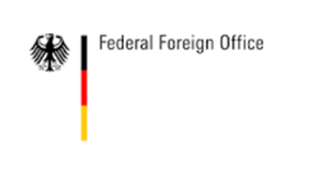 For the following questions, please write briefly your most important arguments.As a second phase of the project, you can choose one of three “Universal Youth Villages”:24 – 30.08 'Obyrok Art Island', village Obyrok, Chernihiv, Ukraine15 – 22.08, Dsegh, Armenia04 – 11.08 OrheiulVechi, Moldova(Please put “1” next to your first choice, “2” for your second choice, and so on…)Travel reimbursements will also be available.Declaration and commitmentI am fully aware that my participation in this activity is an investment of the organisers (in terms of logistic, finances, time and personal involvement of all people engaged) in my personal learning experience.I declare that the information provided in my application is true and I commit myself to participate actively in the whole duration of the project. I promise to share the experiences gained in the course with other fellows from my sending organisation and/ or other persons in my professional/ private / volunteer  environment;I promise to implement learned experience at the local level;I commit to attending the training in full, with no late arrival and early departure or leaving sessions;I read and understood text of the declaration.Date:					Signature:____________________International Multiplier Training:Intercultural Learning, Non Violent Communication/Peace Education and Conflicts20 – 26th July, 2015 Pustomyty, Lviv region, UkraineInternational Multiplier Training:Intercultural Learning, Non Violent Communication/Peace Education and Conflicts20 – 26th July, 2015 Pustomyty, Lviv region, Ukraine(Please type!) Please send your application to placement@avimd.orgSurname (as written in passport)First nameGender: Gender: Birth dateNationality Personal Address  PhoneHomeMobileEmailEmergency personContact emergeny person (phone/mail)Special food needs? Passport number (if visa is required)Language skills Native tongueVery goodVery goodVery goodGoodGoodPoorEnglishSpokenEnglishWrittenEnglishUnderstandSending organisationName of your sending organisation: ExperiencesHow long have you been involved in your organization and what have been your roles and tasks?Do you have any previous experience in peace work or in the field of training and educational activities?Motivation & ExpectationsWhat are the main reasons you wish to participate and what are your expectations from the training?How do you want to use the acquired tools and knowledge in your organisation in the future?Other relevant informationYou can state here any other information, you would like to share, which you consider relevant for the activity.Logistic questions / Special needsDo you have any special needs or requirements (e.g. dietary, disability, etc.)? Please specify: